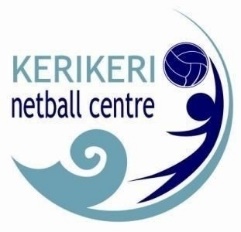 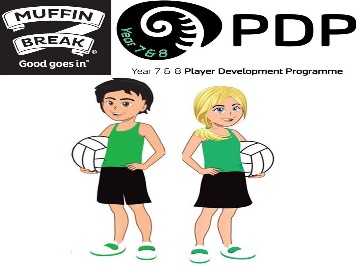 2021 Junior Registrationsquality provider of sporting opportunity for all’Junior Registrations close Wednesday 14th April 2021.  Unfortunately, incomplete, and/or late registrations will not be accepted after this date.  ALL team Umpires will be required to complete the New/Player Umpire Centre Theory test unless already Badged.   Any enquiries please email infokerinetball@gmail.com Team NameNetball Club/SchoolNot applicable if only a single teamSchool/Club Colours Please apply in writing if you have any changes to your School/Club nominated team uniforms.Team Contact Name, Phone Number & Email Address All communication will be directed to the Team Contact.Team Umpire:1.2.Named Umpire:1 Yes – Introduction to Umpiring (Team Umpire) Yes – Introduction to Umpiring (Team Umpire)  Yes – Named Umpire  Yes – New/Player Umpire Theory (NNZ Pathway) Yes – Introduction to Umpiring (Team Umpire) Yes – Introduction to Umpiring (Team Umpire)  Yes – Named Umpire  Yes – New/Player Umpire Theory (NNZ Pathway) Yes – Introduction to Umpiring (Team Umpire) Yes – Introduction to Umpiring (Team Umpire)  Yes – Named Umpire  Yes – New/Player Umpire Theory (NNZ Pathway)Please tick Highest Named Umpire Qualification All umpires must have a minimum Centre Theory qualification. Refer to the website and sit the test online https://www.kerikerinetballcentre.co.nz/umpiring/.TheoryBadgePlease tick Highest Named Umpire Qualification All umpires must have a minimum Centre Theory qualification. Refer to the website and sit the test online https://www.kerikerinetballcentre.co.nz/umpiring/.New ZealandPlease tick Highest Named Umpire Qualification All umpires must have a minimum Centre Theory qualification. Refer to the website and sit the test online https://www.kerikerinetballcentre.co.nz/umpiring/.ZonePlease tick Highest Named Umpire Qualification All umpires must have a minimum Centre Theory qualification. Refer to the website and sit the test online https://www.kerikerinetballcentre.co.nz/umpiring/.CentreCoach Name, Phone Number & Email AddressIs your Coach familiar with the Year 7 and Year 8 PDP Programme? Yes   No Yes   No Yes   NoIs your Coach interested in receiving notification on available Coaching Modules run by the KKNC and or Netball Northern Zone? Yes No Yes No Yes NoTraining Nights - Flood lights will be made available Tuesday and Thursday 6-8pm.  Yes - Tuesday Yes – Thursday  Yes - Tuesday Yes – Thursday  Yes - Tuesday Yes – Thursday Junior Grade The Kerikeri Netball Centre has the right to regrade teams where require.   Year 7 Year 7 - Composite Year 8 Year 8 – Composite Year 7 Year 7 - Composite Year 8 Year 8 – Composite Year 7 Year 7 - Composite Year 8 Year 8 – CompositeIf entering a Composite Team (mixture of Year Levels) in 2021 please include a written request advising of the team player year levels to the KKNC Executive.Written approval must be obtained from the Kerikeri Netball Executive.     Yes - Received with Rego No Yes  No Yes - Received with Rego No Yes  No Yes - Received with Rego No Yes  NoSubscription Fee payable2021 Fees are due on or before Saturday 8th May 2021.   Year 7 - $400 Year 8 - $400 Year 7 - $400 Year 8 - $400 Year 7 - $400 Year 8 - $400Fee Tender Internet Banking to ASB 12-3091-0064926-00      (Please use Team Name as reference) Cheque payable to Kerikeri Netball Centre      P O Box 437, Kerikeri 0245 Cash Internet Banking to ASB 12-3091-0064926-00      (Please use Team Name as reference) Cheque payable to Kerikeri Netball Centre      P O Box 437, Kerikeri 0245 Cash Internet Banking to ASB 12-3091-0064926-00      (Please use Team Name as reference) Cheque payable to Kerikeri Netball Centre      P O Box 437, Kerikeri 0245 CashDate that fees will be paidReceipt Required If yes, a receipt will be sent to Team Contact Email Yes No Yes No Yes NoAll Members/Whanau are asked to utilise the Covid-19 QR codes situated within our Centre Yes Yes YesWe understand that from time to time the Kerikeri Netball Centre may place photos of its members on their Website and Facebook page for publicity purposes and we give full authority to allow this to happen.We have read, understood and agree to abide by the Kerikeri Netball Centre’s Regulations https://www.kerikerinetballcentre.co.nz/regulations/ Yes No Yes Yes No Yes Yes No YesPlayer First NamePlayer SurnameDate of Birth(Compulsory if under the age of 23)School Year LevelEmailPlease enter email if player is interested in receiving draws and updates from the Kerikeri Netball Centre.Phone NumberPlayed in 2020?1Yes/No2Yes/No3Yes/No4Yes/No5Yes/No6Yes/No7Yes/No8Yes/No9Yes/No10Yes/No11Yes/No12Yes/Noif any player is playing for more than one Centre within the Zone, please record the player's name, additional Netball Centre and nominate which is the Primary Centre playing they are playing for: